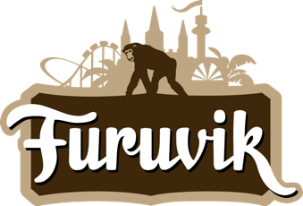 Pressmeddelande 2019-04-03MOVITS! KLARA FÖR FURUVIKDe har sedan länge ansetts vara en av Sveriges starkaste liveakter med många hits i bagaget så som ”Äppelknyckarjazz”, ”Limousin” och ”Na Na Nah!”. De har turnerat non-stop de senaste 10 åren och drar alltid en stor publik. Den 9 augusti kl. 20.00 gör Movits! sig redo för att möta Furuvikspubliken. 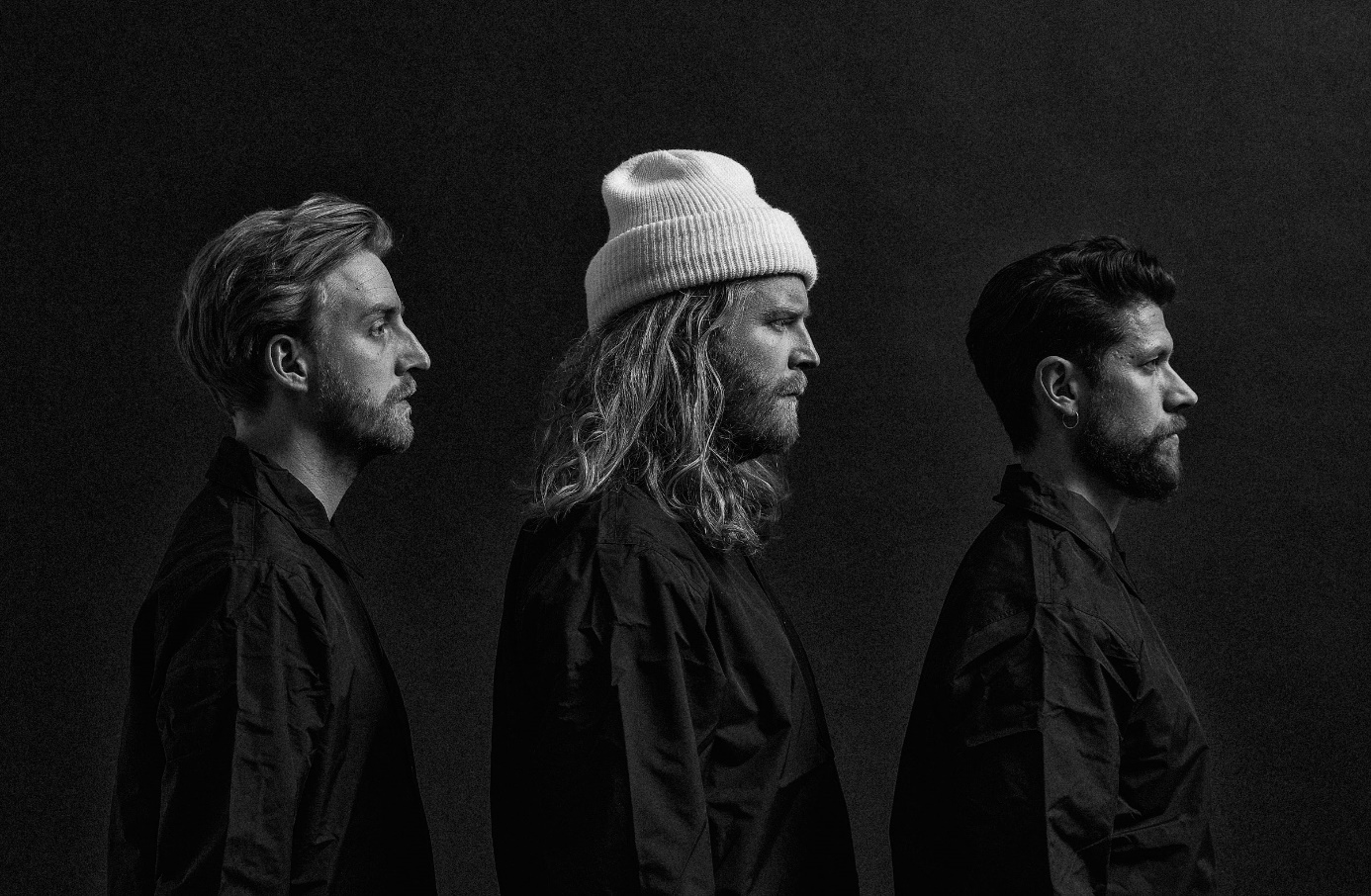 De har uppmärksammats för deras säregna sound som numera blivit något av ett signum med rap, tunga beats och bombastiska blåsarrangemang. Tio år efter debuten med ”Äppelknyckarjazz” släppte bandet sitt femte album ”V:I” i slutet av 2018, som tillsammans med kommande album ”V:II” utgör ett dubbelalbum som släpps i sin helhet den 31 maj. Den 9 augusti kl. 20.00 gör vi oss redo att välkomna Movits! ut på Furuviks Stora Scen.För mer information kontakta Nina Tano, VD på Furuvik på telefon 010-708 79 18 eller 
e-mail nina.tano@furuvik.se. För pressbilder besök vår Bildbank bilder.parksandresorts.com/furuvikFURUVIKS STORA SCEN 2019
Följande konserter är hittills bokade till Furuviks Stora Scen:Benjamin Ingrosso och Felix Sandman – 18 maj kl. 18:00
Tjuvjakt – 8 juni kl. 20.00Peter Jöback – 6 juli kl. 20.00
Whitesnake – 10 juli kl. 20.00
Molly Sandén och Peg Parnevik – 12 juli kl. 20.00
Ulf Lundell – 19 juli kl. 20.00Miriam Bryant – 20 juli kl. 20.00Samir & Viktor – 27 juli kl. 20.00Jill Johnson – 2 augusti kl. 20.00
Movits! – 9 augusti kl. 20.00Miss Li – 17 augusti kl. 20.00